Отделение срочного социального обслуживанияоказание неотложной помощи разового характера срочно нуждающимся гражданам в социальной помощи и поддержкеСпециалисты по социальной работе:с .Новоселово – Васина Александра Дмитриевна      99-8-54                          Доминова Любовь Георгиевна         99-8-54            Кома    - Ерашева Анастасия Евгеньевна                      97-2-32            Анаш -    Ленкеева Елена Анатольевна                         98-3-69Т.Мыс-    Шпехт Ольга Александровна                     96-3-22            Чулым-    Смольская Надежда Николаевна                  93-2-67Светлолобово-Батычко Татьяна Ивановна                92-1-55Легостаево – Герасимова Ольга Ивановна                94-2-49Дивный – Полежаева Лидия Ивановна                      93-4-05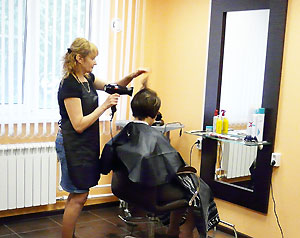 ПАРИКМАХЕРСКАЯмастер – Лесникова Надежда Николаевнамастер – Морозова Мария Сергеевначасы работы:800 - 1600без перерывавыходные: СБ., ВС.    Клуб общения «Горница»   	Общение в клубе поможет преодолеть одиночество, замкнутость, приобрести новых друзей.		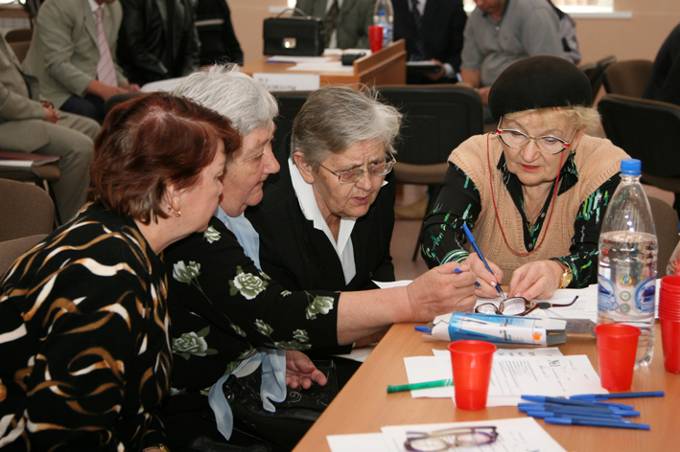 Прокат технических средств реабилитации (ТСР)В прокате имеются: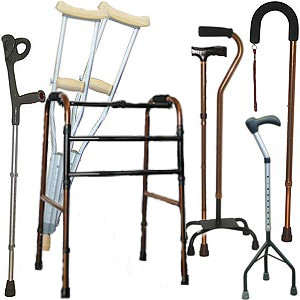           - столик прикроватный;           - костыли, трость;           - ходунки;           - кресло-коляска.Выдача вещей бывших в употреблении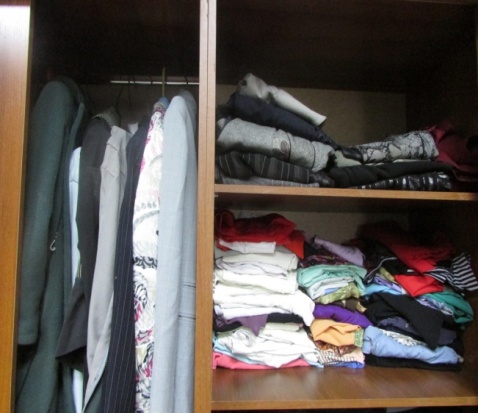 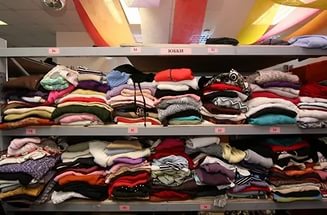   - верхняя одежда  -мужская (брюки, сорочка, свитер); - женская (юбки, блузки, брюки, нижнее белье); - детская одежда